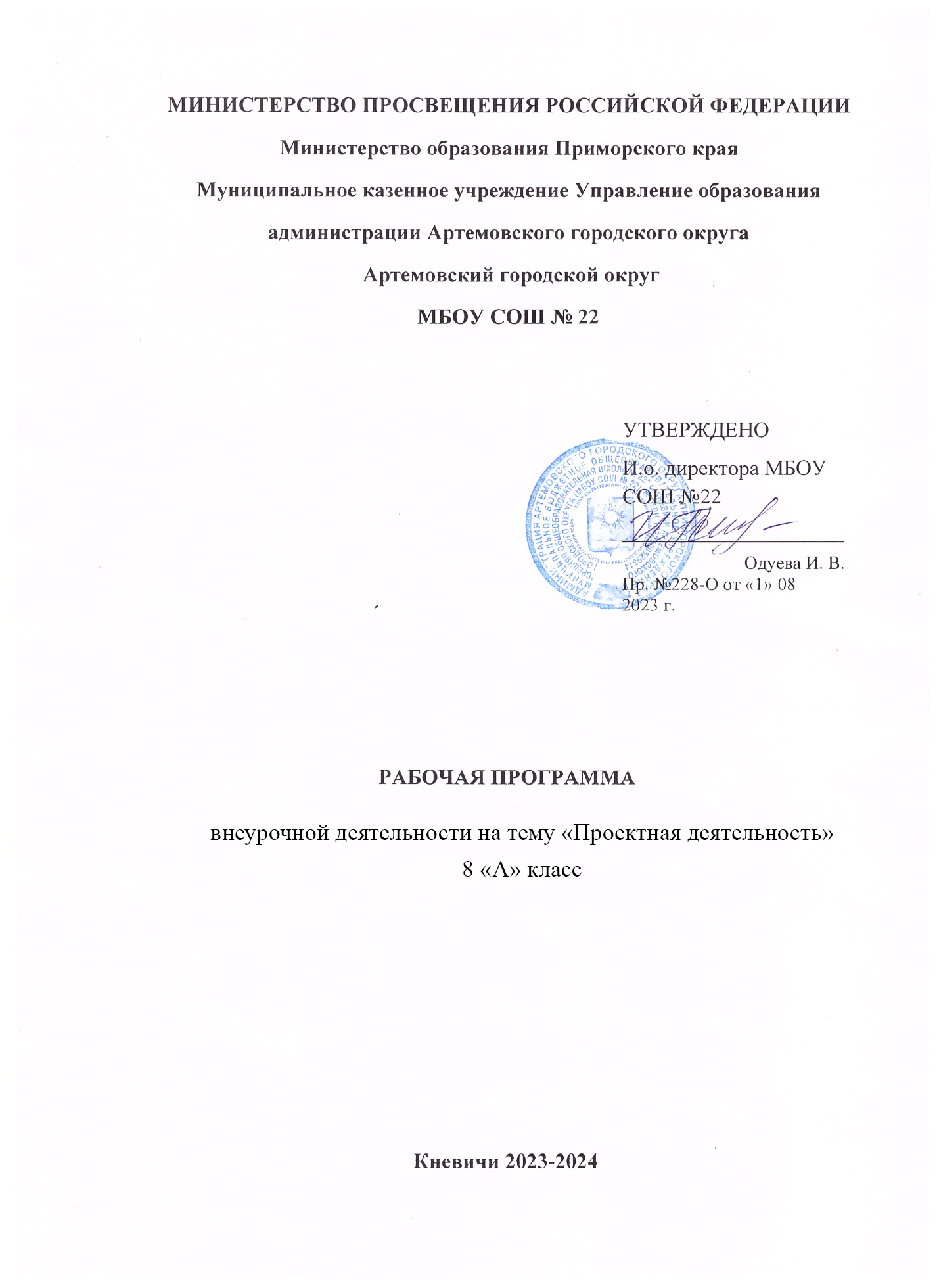 1.Планируемые результаты  освоения учебного  курса.Личностные универсальные учебные действия:• развитие интереса к новому учебному материалу и способам решения новой задачи;• развитие способности к самооценке на основе критериев успешности внеучебной деятельности;• формирование внутренней позиции школьника на уровне положительного отношения к учебе, понимания необходимости учения, выраженного в преобладании учебно-познавательных мотивов и предпочтении социального способа оценки знаний;• формирование выраженной устойчивой учебно-познавательной мотивации учения.Регулятивные универсальные учебные действия:• планирование своих действий в соответствии с поставленной задачей и условиями ее реализации;• учет установленных правил в планировании и контроле способа решения;• осуществление итогового и пошагового контроля результата;• оценивание правильности выполнения действия на уровне адекватной оценки соответствия результатов требованиям данной задачи;• адекватное восприятие оценки учителей, одноклассников, родителей и других людей;• постановка учебных задач в сотрудничестве с учителем;• проявление познавательной инициативы в учебном сотрудничестве;• самостоятельное адекватное оценивание правильности выполнения действия, внесение необходимых корректив в исполнение действия как по ходу его реализации, так и в конце действия.Познавательные универсальные учебные действия:• осуществление поиска необходимой информации для выполнения внеучебных заданий с использованием учебной литературы, также в открытом информационном пространстве;• осуществление записей (фиксация) выборочной информации, в том числе с помощью инструментов ИКТ;• создание сообщений, презентаций в устной и письменной форме;• проведение сравнения и классификация по заданным критериям;• установление причинно-следственных связей в изучаемом круге явлений;• построение рассуждения в форме связи простых суждений об объекте, его строении, свойствах и связях;• осуществление расширенного поиска информации с использованием ресурсов библиотек и сети Интернет;• осуществление выбора наиболее эффективных способов решения задач в соответствии с конкретными условиями;• осуществление синтеза как составление целого из частей;• построение логического рассуждения, включающее установление причинно-следственных связей.Коммуникативные универсальные учебные действия:• использование коммуникативных, прежде всего – речевых, средств для решения различных коммуникативных задач, построение монологического сообщения, овладение диалогической формой коммуникации, используя, в том числе, средства и инструменты ИКТ и дистанционного общения;• допущение возможности существования у людей различных точек зрения, в том числе не совпадающих с его собственной, ориентировка на позицию партнера в общении и взаимодействии;• учет разных мнений и стремление к координации различных позиций в сотрудничестве;• формулировка собственного мнения и позиции;• умение договариваться и приходить к общему решению в совместной деятельности, в том числе в ситуации столкновения интересов;• умение составлять и задавать вопросы;• умение использования речи для регуляции своего действия;• адекватное использование речевых средств для решения различных коммуникативных задач, построения монологического высказывания, овладение диалогической формой речи.Обучающиеся получат  возможность научитьсяформирование ответственного отношения к учению, готовности и способности обучающихся к саморазвитию и самообразованию на основе мотивации к обучению и познанию;формирование целостного мировоззрения, учитывающего культурное, языковое, духовное многообразие современного мира;формирование осознанного, уважительного и доброжелательного отношения к другому человеку, его мнению, мировоззрению, культуре; готовности и способности вести диалог с другими людьми и достигать в нем взаимопонимания;развитие морального сознания и компетентности в решении моральных проблем на основе личностного выбора, формирование нравственных чувств и нравственного поведения, осознанного и ответственного отношения к собственным поступкам;формирование коммуникативной компетентности в общении и сотрудничестве со сверстниками, взрослыми в процессе образовательной, творческой деятельности;осознание значения семьи в жизни человека и общества, принятие ценности семейной жизни, уважительное и заботливое отношение к членам своей семьи.Обучающиеся научатся сформировывать умения к самостоятельному приобретению знаний и решению проблем, проявляющаяся в умении поставить проблему и выбрать адекватные способы её решения, включая поиск и обработку информации, формулировку выводов и/или обоснование и реализацию/апробацию принятого решения, обоснование и создание прогноза, модели, макета, объекта, творческого решения и т. п. Данный критерий в целом включает оценку сформированность познавательных учебных действий.сформировывать предметных знаний и способов действий, проявляющаяся в умении раскрыть содержание работы, грамотно и обоснованно в соответствии с рассматриваемой проблемой/темой использовать имеющиеся знания и способы действий.сформировывать регулятивных действий, проявляющаяся в умении самостоятельно планировать и управлять своей познавательной деятельностью во времени, использовать ресурсные возможности для достижения целей, осуществлять выбор конструктивных стратегий в трудных ситуациях.Сформировывать коммуникативных действий, проявляющаяся в умении ясно изложить и оформить выполненную работу, представить её результаты, аргументировано ответить на вопросы.2. Содержание учебного курса.1.Введение  9 занятий– знакомство с содержанием проекта.Проект – это образ будущего продукта.  Проект обязательно должен иметь ясную, реально достижимую цель. В самом общем смысле целью проекта всегда является решение исходной проблемы, но в каждом конкретном случае это решение имеет собственное неповторимое решение, имеет собственное, неповторимое воплощение. Этим воплощением является проектный продукт, который создается автором в ходе его работы и также становится средством решения проблемы проекта.Введение в проектную деятельность.Классификация проектовКак работать над проектом. ПланированиеЧто можно исследовать? Формулирование темыПоиск информации для определения темы проекта..Банк идейИсследовательский проект. Структура.Конструкторский проект. СтруктураИгровой проект. СтруктураИнформационный проект. Структура.2.Работа над проектом 19 занятийПостановка проблемы, гипотеза.Пути решения проблемы. Ресурсы.Составление плана исследованияСоставление плана исследованияРабота с источниками информации.Информационно-образовательная среда.Информационные ресурсы.Электронные средства учебного назначения.Копирайт, авторское право, торговая марка.Организация информацииСпособы первичной обработки информацииПроведение наблюдений, экспериментов, опытов, фиксация результатов.Обработка данных исследованияАнализ полученных данных.Оформление исследования.Компьютерная презентация. Правила составления презентации.Предварительная подготовка презентации3. Результат работы над проектом 6 занятийСоставление тезисов для устного выступления.Подготовка защиты проекта.Предварительная защита проекта.Анализ, оценка, коррекция.Защита проектов.3. Тематическое планирование с указанием количества часов на освоение каждой темы№ТемаКол-во часовДата Дата Основные виды деятельностиОсновные виды деятельности№ТемаКол-во часовПлан. ФактТеорияПрактика1. Введение в курс 9 занятий1. Введение в курс 9 занятий1. Введение в курс 9 занятий1. Введение в курс 9 занятий1. Введение в курс 9 занятий1. Введение в курс 9 занятий1. Введение в курс 9 занятий1Введение в проектную деятельность.1Знакомство с понятием «проектная деятельность»2Классификация проектов.1Знакомство с типами школьных проектов.3Как работать над проектом. Планирование.1Знакомство с этапами реализации проекта. Планируемый результат.4Что можно исследовать? Формулирование темы.1«Мозговой штурм»Знакомство с вариантами исследовательской работы на с/х территориях (огород, поле, теплица)5Поиск информации для определения темы проекта. Банк идей.1Самостоятельная работа с источниками информации. Создание банка идей.6Исследовательский проект. Структура.1Знакомство со структурой проекта: название, логотип, идея, характеристика, цели и задачи, участники, сроки реализации, этапы, условия, виды деятельности, формы взаимодействия, критерии оценки, результаты, развитие (жизнеспособность) проекта.Полевая работа7Конструкторский проект. Структура.1Знакомство со структурой проекта: название, логотип, идея, характеристика, цели и задачи, участники, сроки реализации, этапы, условия, виды деятельности, формы взаимодействия, критерии оценки, результаты, развитие (жизнеспособность) проекта.Работа с гербариями и моделями8Игровой проект. Структура.1Знакомство со структурой проекта: название, логотип, идея, характеристика, цели и задачи, участники, сроки реализации, этапы, условия, виды деятельности, формы взаимодействия, критерии оценки, результаты, развитие (жизнеспособность) проекта.9Информационный проект. Структура.1Знакомство со структурой проекта: название, логотип, идея, характеристика, цели и задачи, участники, сроки реализации, этапы, условия, виды деятельности, формы взаимодействия, критерии оценки, результаты, развитие (жизнеспособность) проекта.Работа с литературными источниками2. Работа над проектом 19 занятий2. Работа над проектом 19 занятий2. Работа над проектом 19 занятий2. Работа над проектом 19 занятий2. Работа над проектом 19 занятий2. Работа над проектом 19 занятий2. Работа над проектом 19 занятий10Постановка проблемы, гипотеза.1Выбор темы, формулировка проблемы, исследование проблемы, генерирование и отбор идей, разработка технического решения.11Пути решения проблемы. Ресурсы.1Разработка путей решения проблемы. Оценивание собственных ресурсов. Нормативы и правила, мотивы, кадры, методики, организация, информация, управление, время, материалы и техника, финансы.12Составление плана исследования.1Формулировка целей и задач, определение методов, путей решения, подбор источников информации, выявление недостающих знаний.13Составление плана исследования.1Определение сроков, видов деятельности, ответственных, контрольных точек, форм представления результата, необходимых ресурсов.14Работа с источниками информации.1Поиск и преобразование информации на основе бумажных и электронных носителей по заданному параметру.15Работа с источниками информации.1Поиск и преобразование информации на основе бумажных и электронных носителей по заданному параметру.16Информационно-образовательная среда.1Знакомство с информационно-образовательной средой, её компонентами. Семья. Школа. Социум.17Информационные ресурсы.1Библиотеки, каталоги. Энциклопедии, словари, справочники. СМИ (газеты, радио телевидение, Интернет).18Электронные средства учебного назначения.1Знакомство с электронными энциклопедиями, справочниками, учебными пособиями.19Копирайт, авторское право, торговая марка.1Знакомство с требованиями к работе с различными источниками информационных ресурсов. Правила цитирования.20Организация информации1Составление плана, опорного конспекта, логической схемы, таблицы, каталога, аннотации, компьютерной презентации, буклета, web-страницы21Способы первичной обработки информации.1Представление и структурирование информации различными способами. Ключевые слова, таблица, лестница сужения, коллаж.22Проведение наблюдений, экспериментов, опытов, фиксация результатов.1Проведение наблюдений, экспериментов, опытов, фиксация результатов.23Проведение наблюдений, экспериментов, опытов, фиксация результатов.1Проведение наблюдений, экспериментов, опытов, фиксация результатов.24Обработка данных исследования.1Составление таблиц, схем, диаграмм, построение графиков, обработка анкетных данных25Анализ полученных данных.1Структурирование данных, систематизация, соответствие гипотезе, формулировка выводов, заключений, предложений, дальнейших направлений исследования26Оформление исследования.1Написание исследовательской работы27Компьютерная презентация. Правила составления презентации.1Правила представления информации в презентации. Оформление слайда.28Предварительная подготовка презентации.1Составление презентации с использованием ИКТ3. Результат работы над проектом 6 занятий3. Результат работы над проектом 6 занятий3. Результат работы над проектом 6 занятий3. Результат работы над проектом 6 занятий3. Результат работы над проектом 6 занятий3. Результат работы над проектом 6 занятий3. Результат работы над проектом 6 занятий29Составление тезисов для устного выступления.1Отбор информации, соотнесение выступления со временем, отведенным для выступления30Подготовка защиты проекта.1Предварительная репетиция публичного выступления31Предварительная защита проекта1Предварительная защита проекта32Анализ, оценка, коррекция.1Предварительный анализ публичного выступления33Защита проектов.1Выступление на конференции, защита работы, вопросы оппонентов34Защита проектов.1Выступление на конференции, защита работы, вопросы оппонентов